Publicado en  el 13/09/2016 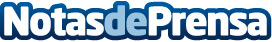 Las condiciones del llamado 'Fin del Roaming'Según se pudo ver en el borrador del acuerdo, publicado por la Comisión Europea, se dan ciertas restricciones Datos de contacto:Nota de prensa publicada en: https://www.notasdeprensa.es/las-condiciones-del-llamado-fin-del-roaming Categorias: Internacional Derecho Telecomunicaciones http://www.notasdeprensa.es